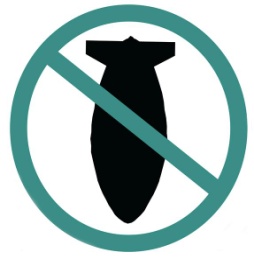 Free Palestine - Stop Arming Israel